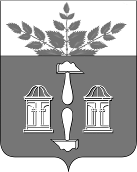 АДМИНИСТРАЦИЯ МУНИЦИПАЛЬНОГО ОБРАЗОВАНИЯ ЩЁКИНСКИЙ РАЙОН ПОСТАНОВЛЕНИЕО внесении изменений в постановление администрации Щекинского района от 10.02.2011 № 2-172 «Об утверждении Порядка осуществления контроля за деятельностью бюджетных и казенных учреждений муниципального образования Щекинский район»В соответствии с Федеральным законом от 06.10.2003 № 131-ФЗ «Об общих принципах организации местного самоуправления в Российской Федерации», Федеральным законом от 12.01.1996 № 7-ФЗ «О  некоммерческих организациях», Федеральным законом от 03.11.2006 № 174-ФЗ «Об автономных учреждениях», на основании ст. 42 Устава муниципального образования Щекинский район администрация Щекинского района ПОСТАНОВЛЯЕТ:1.  Внести в постановление администрации Щекинского района от 10.02.2011 № 2-172 «Об утверждении Порядка осуществления контроля за деятельностью бюджетных и казенных учреждений муниципального образования Щекинский район» (далее – постановление) следующие изменения:1.1.  Наименование постановления изложить в следующей редакции:«Об утверждении Порядка осуществления контроля за деятельностью бюджетных, казенных и автономных учреждений муниципального образования Щекинский район»;1.2. Наименование приложения к постановлению изложить в следующей редакции:«Порядок осуществления контроля за деятельностью бюджетных, казенных и автономных учреждений муниципального образования Щекинский район»;1.3. Пункт 1 приложения к постановлению изложить в следующей редакции:«1. Порядок осуществления контроля за деятельностью бюджетных, казенных и автономных учреждений муниципального образования Щекинский район разработан в соответствии с требованиями Федерального закона от 12.01.1996 № 7-ФЗ «О некоммерческих организациях», Федерального закона от 03.11.2006 № 174-ФЗ «Об автономных учреждениях».»;1.4. Пункт 2 приложения к постановлению изложить в следующей редакции:«2. Контроль за деятельностью бюджетных, казенных и автономных учреждений муниципального образования Щекинский район (далее – учреждения) осуществляется администрацией муниципального образования Щекинский район, в лице отраслевого (функционального) органа администрации, осуществляющим функции и полномочия учредителя указанных учреждений муниципального образования Щекинский район.»;1.5. Пункт 3 приложения к постановлению изложить в следующей редакции:«3. Положения настоящего Порядка не применяются при осуществлении следующих полномочий:1) по контролю в соответствии с Федеральным законом от 26.12.2008 № 294-ФЗ «О защите прав юридических лиц и индивидуальных предпринимателей при осуществлении государственного контроля (надзора) и муниципального контроля»;2) по финансовому контролю, проводимому в порядке, предусмотренном бюджетным законодательством Российской Федерации;3) по контролю в соответствии с Федеральным законом от 31.07.2020 № 248-ФЗ «О государственном контроле (надзоре) и муниципальном контроле в Российской Федерации»; 4) по контролю, проводимому в соответствии с Федеральным законом от 05.04.2013 № 44-ФЗ «О контрактной системе в сфере закупок товаров, работ, услуг для обеспечения государственных и муниципальных нужд»;5) по контролю, проводимому в соответствии с Федеральным законом от 18.07.2011 № 223-ФЗ «О закупках товаров, работ, услуг отдельными видами юридических лиц»;6) по внутриведомственному контролю за соблюдением трудового законодательства и иных нормативных правовых актов, содержащих нормы трудового права, в учреждениях муниципального образования Щекинский район.»;1.6. Пункт 4 приложения к постановлению изложить в следующей редакции:«4. Предметом контроля за деятельностью муниципальных учреждений муниципального образования Щекинский район является:1) осуществление бюджетными и автономными учреждениями муниципального образования Щекинский район предусмотренных уставами данных учреждений муниципального образования Щекинский район основных видов деятельности, в том числе выполнение муниципального задания на оказание муниципальных услуг (выполнение работ);2) осуществление казенными учреждениями муниципального образования Щекинский район предусмотренных уставами данных учреждений муниципального образования Щекинский район видов деятельности, в том числе оказание платных услуг (выполнение работ), а также выполнение этими учреждениями муниципального задания в случае его утверждения;3) выполнение бюджетными и автономными учреждениями муниципального образования Щекинский район плана финансово-хозяйственной деятельности, в том числе обоснованность составления и исполнения плана финансово-хозяйственной деятельности;4) исполнение казенными учреждениями муниципального образования Щекинский район бюджетной сметы;5) подтверждение достоверности бухгалтерской отчетности и соответствия порядка ведения бухгалтерского учета методологии и стандартам, которые установлены Министерством финансов Российской Федерации;6) установление фактического наличия и состояния муниципального имущества Щекинского района, закрепленного за учреждениями муниципального образования Щекинский район на праве оперативного управления, выявление неиспользуемого или используемого не по назначению муниципального имущества Щекинского района;7) выполнение требований, установленных пунктом 3.3 статьи 32 Федерального закона от 12.01.1996 № 7-ФЗ «О некоммерческих организациях»;8) соблюдение и исполнение правовых актов Российской Федерации и нормативных правовых актов Щекинского района, регулирующих деятельность учреждений муниципального образования Щекинский район в соответствующей сфере.»;1.7. Пункт 5 приложения к постановлению изложить в следующей редакции:«5. Основными целями контроля за деятельностью учреждений муниципального образования Щекинский район являются:1) оценка результатов финансово-хозяйственной деятельности бюджетных, казенных и автономных учреждений муниципального образования Щекинский район; 2) выявление отклонений в деятельности бюджетных, казенных и автономных учреждений муниципального образования Щекинский район по исполнению муниципального задания (соотношение плановых и фактических значений результатов, осуществление дополнительных видов деятельности при невыполнении или некачественном выполнении основных видов деятельности) и выработка рекомендаций по их устранению; 3) соблюдение федеральных законов, законов Тульской области, Указов Президента Российской Федерации, постановлений Правительства Российской Федерации, иных нормативных правовых актов Российской Федерации и Тульской области, муниципальных правовых актов Щекинского района Тульской области при осуществлении уставной деятельности; 4) анализ соответствия объемов и (или) качества предоставляемых муниципальных услуг (выполняемых работ) муниципальному заданию; 5) формирование информационной базы об объеме и качестве предоставляемых муниципальных услуг (выполняемых работ) в целях оптимизации расходов местного бюджета; 6) установление наличия, сохранности и использования по назначению муниципального имущества бюджетными, казенными и автономными учреждениями муниципального образования Щекинский район; выявление нарушений законодательства Российской Федерации, Тульской области и муниципальных правовых актов муниципального образования Щекинский район Тульской области, содержащих нормы о порядке использования, распоряжения и сохранности бюджетными, казенными и автономными учреждениями муниципального образования Щекинский район имущества, закрепленного за ними на праве оперативного управления.»;1.8. Подпункт «а» пункта 6 приложения к постановлению исключить. 1.9. Подпункт «б» пункта 6 приложения к постановлению исключить;1.10. В подпункте «в» пункта 6 приложения к постановлению слова «комитет по управлению муниципальной собственностью администрации муниципального образования Щекинский район» заменить словами «управление архитектуры, земельных и имущественных отношений администрации муниципального образования Щекинский район»;1.11. Пункт 6 приложения к постановлению дополнить подпунктом «е» следующего содержания:«е) сектор внутреннего контроля, муниципального контроля на транспорте и в дорожном хозяйстве комитета по административно - техническому надзору администрации муниципального образования Щекинский район осуществляет:1) контроль за выполнением муниципальными автономными и бюджетными учреждениями плана финансово-хозяйственной деятельности; 2) контроль за исполнением бюджетной сметы муниципального казенного учреждения; 3) соблюдение требований действующего законодательства Российской Федерации и уставов учреждений муниципального образования Щекинский район при осуществлении основных видов деятельности.».1.12. Пункт 9 приложения к постановлению исключить.2. Настоящее постановление обнародовать путем размещения на официальном Портале муниципального образования Щекинский район и на информационном стенде администрации Щекинского района по адресу: Тульская область, г. Щёкино, пл. Ленина, д. 1.3. Настоящее постановление вступает в силу со дня официального обнародования.от № Глава администрации муниципального образования Щёкинский районА.С. Гамбург